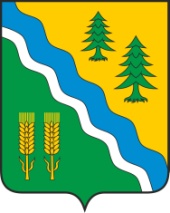 АДМИНИСТРАЦИЯ КРИВОШЕИНСКОГО РАЙОНАПОСТАНОВЛЕНИЕ  04.07.2023                                                                                                                                 № 391  с. КривошеиноТомской областиОб утверждении перечня объектов, в отношении которых планируется заключение концессионных соглашений.           В соответствии с частью 3 статьи 4 Федерального закона от 21 июля 2005 года №115-ФЗ «О концессионных соглашениях» ПОСТАНОВЛЯЮ:   1. Утвердить перечень объектов муниципального образования Кривошеинский район Томской области, в отношении которых планируется заключение концессионных соглашений в 2023 году согласно приложению.              2. Разместить Перечень на официальном сайте Российской Федерации в информационно-телекоммуникационной сети "Интернет" для размещения информации о проведении торгов https://torgi.gov.ru//, на официальном сайте муниципального образования Кривошеинский район Томской области в информационно-телекоммуникационной сети «Интернет» http://kradm.tomsk.ru.              3. Разместить постановление на официальном сайте муниципального образования Кривошеинский район Томской области в информационно-телекоммуникационной сети «Интернет» http://kradm.tomsk.ru и опубликовать в Сборнике нормативных актов Администрации Кривошеинского района.               4. Настоящее постановление вступает в силу с даты его подписания.              5. Контроль за исполнением настоящего постановления возложить на заместителя Главы Кривошеинского района по социально-экономическим вопросам. Глава Кривошеинского района                      	                                                           А.Н.КоломинАхмадеева А.С. (8-38-251) 2-11-81Прокуратура, Ахмадеева А.С.-2                                                                                                      Приложение к постановлению Администрации Кривошеинского                                                                                                     района от 04.07.2023  № 391Перечень объектов муниципального образования Кривошеинский район Томской области, в отношении которых планируется заключение концессионных соглашений в 2023 году№п/пНаименование объектаАдресПлощадьСведения о государственной регистрации праваСведения о государственной регистрации праваНазначение№п/пНаименование объектаАдресПлощадь№ДатаНазначение1234567------